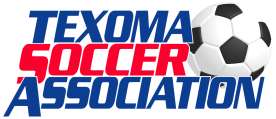 Kevin Nelson, TSA President, called the meeting to order at 6:20 p.m. on October 10, 2018 at the United Way Building in Sherman, Tx.
Roll Call:	Scott Payne Treasurer, Kevin Nelson President, Kyle Patterson Sherman Boys 	U09-19 Boys AD, Tim O’Roak Director of A & D, Angela Gattis Registrar, David 	Schaab Director of Referees, Jana Carr Secretary, Donald Bell Interim Vice 	President, Caleb Smith Director of EducationApproval of Minutes:	September minutes presented to the board via email and approved. Treasurer’s Report:	Update was given by Scott Payne. New Business: Officially welcome all new members.Discussed board member “perks”.  It has been brought to our attention that we need to have a procedure in place that covers these, what they could be and how the new procedure should be worded.  Kevin Nelson made a motion that this discussion be tabled to the next meeting.  Seconded by Scott Payne.  Unanimous yesTournaments:  	TOC must have our INTENT to play by 10-15-2018.  Scott Payne 	made a motion to pay for TSA first place teams. Seconded by Tim 	O’Roark. Unanimous yes.	Ziggy Jewel made a motion to send both U19 boys and U16 girls 	teams to a tournament.  Seconded by Kyle Patterson. Unanimous 	yesScore reporting is going better this season now that coaches have been connected to their teams on Got Soccer. Spring season dates:  	1/23/2019- end registration	1/28/2019- late registration opens	1/26 & 1/27/2019- draft	2/1/2019- uniforms in (will be ordered after final draft day)	2/21/2019- general meeting	2/23/2019- season starts	2/23/2019- late registration closes	3/16/2019- badge cut-off date	3/23/2019- pictures	3/30/2019- picturesRef update: low availability during the week for ref’s.  Misconduct is low so far for the season. New procedures presented by Tim O’ Roark:			Create New Procedure for Minimum/Maximum Sit Outs for Red 				Card Offenses in Youth.				Reason:To allow TSA to more easily set, or adjust, 						punishments for Youth Players & Coaches who receive a 						Red Card – Send Off without having to convene an 								A&D Hearing for each incident.				Proposed By: 			Kevin Nelson & Tim O’Roark, after discussions with Carlos 					Quinones – VP of NTSSA.			Procedure to Read:			Any Player or Coach who commits a Red Card – Send Off 				offense during a Youth match will be required to Sit Out a 				minimum of one (1) match but can go as high as three (3) 				matches due to circumstances surrounding the Card. All 				cases of Violent Conduct or Referee Abuse/Assault will still 				go directly to Appeals & Discipline for further determination 				of sanctions, & will be handled in the usual manner.		Ziggy Jewel made a motion to accept both procedure changes.  			Kyle Patterson seconded the motion. Unanimous yesTrophy update:  Ordered the same as last year.  Donald Bell will work on getting bids for medallions for the Spring order.  Will vote on vender at next meeting.  	Durant trophies: Kevin is going to have a conversation with Pam 	regarding the Durant teams and trophies.  In the past TSA has 	never been reimbursed for those.  We would like to start billing 	them for those.  Potentially would consider letting them register 	with us in the future to avoid having this issue and to correct the 	uniform issues that have come up in the past. Kevin will report 	back at the next meeting.   The city of Sherman and TSA have come to an agreement to work together for the good of both entities. Kevin will continue to meet with them in the future to maintain communication and healthy partnership. Meeting adjourned at 8:30 p.m.